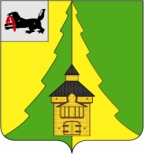 Российская ФедерацияИркутская областьНижнеилимский муниципальный районАДМИНИСТРАЦИЯПОСТАНОВЛЕНИЕОт   08.12._ 2023г._№ _1034____г. Железногорск-Илимский«О внесении изменений в  постановлениеадминистрации Нижнеилимского муниципального района № 303 от 22.04.2020г. «О Координационном совете при  администрации Нижнеилимского муниципального  района по проведению  Десятилетия детства в  Нижнеилимском районе»В связи с кадровыми изменениями  в организациях, осуществляющих функции  по вопросам  реализации  Плана основных мероприятий, проводимых в рамках Десятилетия детства  в Нижнеилимском районе на период до 2027 года, руководствуясь статьей 47 Устава муниципального образования «Нижнеилимский район», администрация Нижнеилимского  муниципального районаПОСТАНОВЛЯЕТ:Внести следующее изменение в постановление администрации Нижнеилимского муниципального района от 22.04.2020г. № 303                                   «О Координационном совете при  администрации Нижнеилимского муниципального  района по проведению  Десятилетия детства                                            в  Нижнеилимском районе»:     1.1. Приложение № 2  к постановлению администрации Нижнеилимского муниципального района   от 22.04.2020г. № 303 «О Координационном совете при  администрации Нижнеилимского муниципального  района по проведению  Десятилетия детства в  Нижнеилимском районе»  читать  в новой редакции согласно Приложению к настоящему постановлению (Приложение).     2. Постановление  администрации Нижнеилимского муниципального района от 30.03.2021г.№ 274 «О внесении изменений в  состав Координационного  совета при администрации Нижнеилимского муниципального района                            по проведению Десятилетия детства в Нижнеилимском районе, утвержденный  постановлением администрации Нижнеилимского муниципального района                   от 22.04.2020г № 303 «О Координационном совете при  администрации Нижнеилимского муниципального  района по проведению  Десятилетия детства в  Нижнеилимском районе»  признать утратившим силуНастоящее постановление подлежит опубликованию  в периодическом  издании «Вестник  Думы и администрации  Нижнеилимского муниципального района и размещению на официальном сайте  МО «Нижнеилимский район». Контроль за исполнением данного постановления возложить                            на заместителя мэра по социальной политике Т.К. Пирогову.      Мэр района                                                    М.С. РомановРассылка: в дело-2, членам  Координационного совета, главам городских и сельских поселений, пресс-службаЕ.В.Дубро 3-02-06Приложение  к постановлению администрации Нижнеилимского муниципального района от    08.12.     2023 г.  №  1034Состав Координационного совета при  администрации Нижнеилимского муниципального района по проведению Десятилетия детства в  Нижнеилимском районе Мэр района                                                                         М.С.Романов1.Пирогова Татьяна Константиновна  -заместитель мэра района по социальной политике - председатель  Координационного совета;2.Чибышева Ирина Андреевна-начальник Департамента образования администрации Нижнеилимского муниципального района - заместитель председателя Координационного совета;3.ДуброЕлена Владиславовна-главный специалист  отдела  организационной работы и социальной политики администрации  Нижнеилимского муниципального района - секретарь Координационного совета.Члены Координационного совета:Члены Координационного совета:Члены Координационного совета:Члены Координационного совета:4.СорокинаАлёна Юрьевна-ответственный секретарь комиссии по делам несовершеннолетних и защите их прав в МО «Нижнеилимский район»;5.Шараева Светлана Петровна-главный специалист Департамента  образования администрации  Нижнеилимского муниципального района;6.Чапская Татьяна Эрнстовна-главный специалист по вопросам дошкольного образования Департамента образования администрации  Нижнеилимского муниципального района;7.Калениченко Елена Сергеевна-директор  МОУ ДОД «Центр развития творчества детей и юношества им. Г.И.Замаратского»;   8.ИльинаЕкатерина Петровна-начальник отдела  по культуре, спорту и делам  молодежи  администрации Нижнеилимского муниципального района;9.Рафаэль Раиса Григорьевна-директор  МКУК «Историко - художественный музей им. академика М.К.Янгеля»;10.БоровиковаГалина Васильевна-главный врач ОГБУЗ «Железногорская районная больница» (по согласованию);11.Бородина Раиса Александровна-директор ОГКУ  СО  «Центр социальной помощи семье и детям Нижнеилимского района»                       (по согласованию);12.Нечаева Ирина Николаевна-заместитель директора ОГКУ СО «Центр помощи детям, оставшимся без попечения родителей, Нижнеилимского района» (по согласованию);13.СотниковаЕлена Валентиновна-директор ГБ ПОУ ИО «Профессиональный колледж города Железногорск - Илимского»                                (по согласованию);14.ТатаринцеваТатьяна Ярославовна-начальник отдела опеки и попечительства граждан                 по Нижнеилимскому району (по согласованию);15.Шакирянова Татьяна Викторовна-директор ОГКУ «Управление социальной защиты населения по Нижнеилимскому району»                            (по согласованию);16.КарнаковаИрина  Леонидовна-руководитель Нижнеилимского филиала областного государственного казенного учреждения «Кадровый центр Иркутской области» (по согласованию);17.МуталибовНазим Фахрутдинович-заместитель начальника полиции по охране общественного порядка (по согласованию);18.Рыбалко Надежда Федоровна-глава МО «Хребтовское городское поселение»                        (по согласованию);19.Ефимова Анна Петровна-глава МО «Березняковское сельское поселение»                          (по согласованию);20.Зайдулин Александр Рафаилович-Общественный представитель уполномоченного по правам ребенка в Иркутской области                                   в Нижнеилимском районе (по согласованию);21.Королькова Наталья Иннокентьевна-председатель  Совета женщин     Нижнеилимского района (по согласованию);22.Огородников Николай Андреевич  -председатель районного молодежного парламента                             (по согласованию);23.Головенко Наталья Дмитриевна-председатель районного общества многодетных семей (по согласованию);24.БеляевАндрей Александрович-председатель Совета отцов (по согласованию);25.Гуркова Наталья Анатольевна-организатор местного отделения РДДМ «Движение первых» Нижнеилимского района                                   (по согласованию).